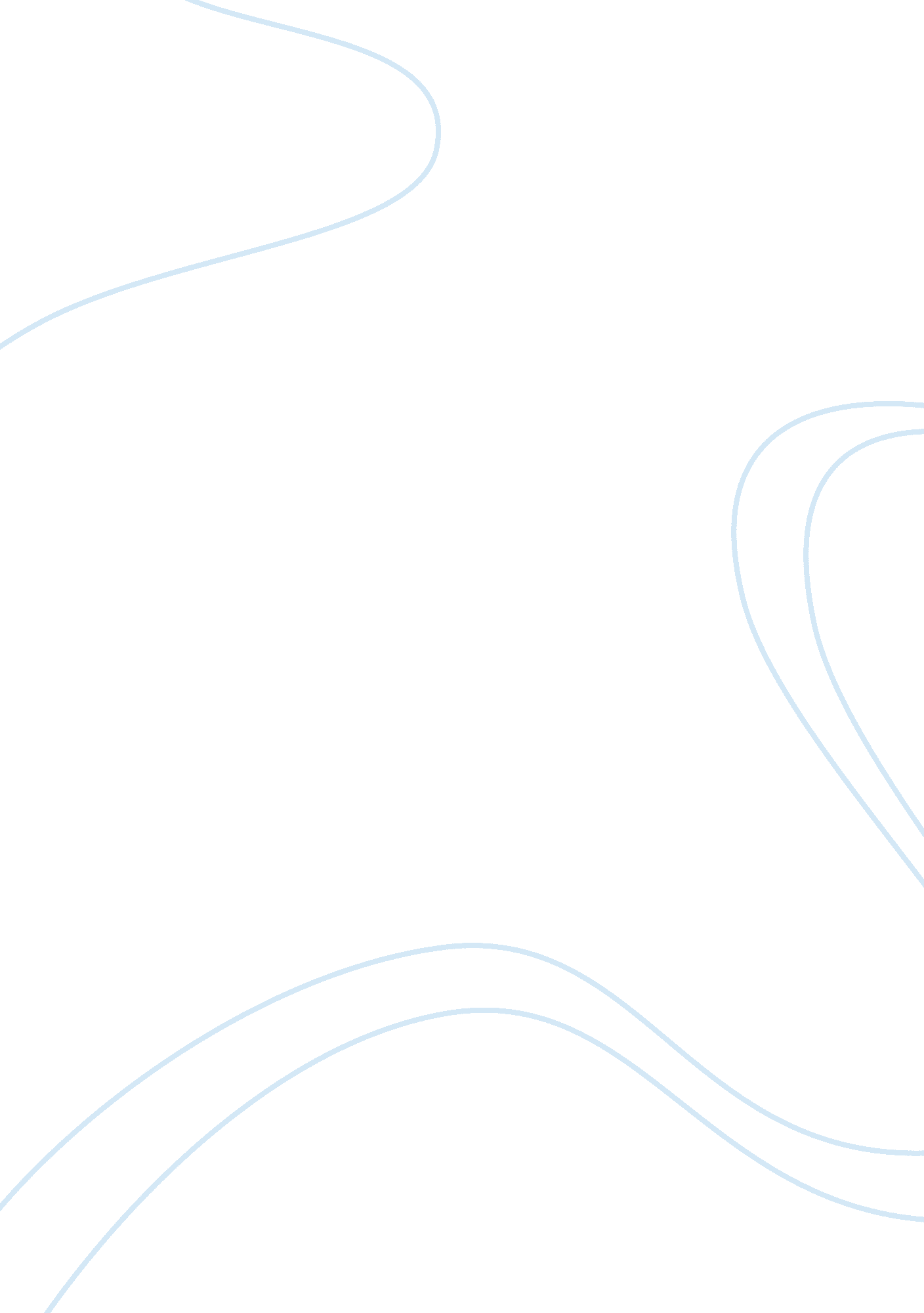 Chapter 1 quiz analysis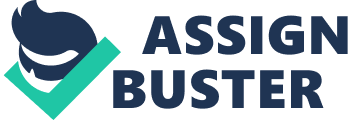 D. World Wide Web Consortium Choose the organization listed below that takes a proactive role in developing recommendations and prototype technologies related to the Web. a. Web Professional Standards Organization (WPO)b. Internet Engineering Task Force (IETF)c. Internet Corporation for Assigned Numbers and Names (ICANN)d. World Wide Web Consortium (W3C) B. WAN A network that is geographically dispersed and may use some form of public or commercial communications network is called a(n): a. LANb. WANc. Internetd. WWW B. NCSA The first widely used graphical web browser was developed at: a. CERNb. NCSAc. NSFd. ARPA A. IP address A domain name is a unique text-based Internet address corresponding to a unique a. IP addressb. domain namec. URLd. user name A. ICANN New Top Level Domains (TLDs) are coordinated by a. ICANNb. no one, because anyone can add a TLD to the Domain Name Systemc. W3Cd. TCP B. XML A language using a text-based syntax intended to extend the power of HTML by separating data from presentation is called ________. a. HMLb. XMLc. XHTMLd. SGML D. XHTML ________ combines the formatting strengths of HTML 4. 0 and the data structure and extensibility strengths of XML. a. HMLb. SGMLc. HTML5d. XHTML B. URL, URI A ________ is a type of ________. a. URI, URLb. URL, URIc. HTML, web paged. URL, HTML C. TCP The purpose of the ________ protocol is to ensure the integrity of the communication. a. HTTPb. IPc. TCPd. FTP B. IP The ________ protocol is a set of rules that controls how data is sent between computers on the Internet. a. HTTP Incorrectb. IPc. TCPd. FTP D. com Select the item below that lists the top level domain name for the URL http://www. yahoo. com. a. httpb. wwwc. yahood. com Correct C. to allow communication between researchers and links between research papers Select the main reason for the initial development of the World Wide Web from the list below. a. to allow companies to conduct commerce over the Internetb. to allow companies to advertise over the Internetc. to allow communication between researchers and links between research papersd. None of these B. None of these statements are true. Select the true statement from the list below. a. A country code domain name can only be owned by someone who resides in that country. b. None of these statements are true. c. When a domain name ends in . com it indicates that it is a computer company. d. Only non-profit organizations can purchase a . org domain name. C. SMTP, POP3, IMAP Select protocols that are used for e-mail processing. a. SMTP, POP3b. ETP, FTPc. SMTP, POP3, IMAPd. ETP, FTP, SMTP D. HTTP ________ is a set of rules for exchanging files such as text, graphic images, sound, video, and other multimedia files on the Web. a. IPb. TCPc. FTPd. HTTP B. Cloud Computing The on-demand use of software and other computing resources hosted at a remote data center (including servers, storage, services, and applications) over the Internet. a. RSSb. Cloud Computingc. TCPd. TLD B. Subdomain A ________ can be configured to house a separate website located at the same domain. a. TLDb. subdomain Correctc. minidomaind. TCP 